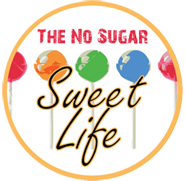 Apples (Golden Delicious): 2Apples (Pink Lady):  3Avocados: 2Beets: 3Bell Peppers:  2Butternut Squash:  1 bag, cubedCarrots:  3lb bagCherries: 1 small bagChicken Broth: 16 ouncesCorn – 1 small canCucumbers:  1Edamame HummusGrapefruit: 1Kale – 4 bundlesKiwis: 2Lemons: 2Onion: 1, smallOranges:  1Parsley: 1 small handfulPears: 1Pineapple:  1 can, dicedRaisins: 1 small bagRefried Black Beans: 1 canSnow Peas: 1 small bagSpaghetti Squash: 1Spinach: large containerStrawberries: 1 small containerSweet Potatoes:  2Tomatoes:  1 container of grape tomatoesWater Chestnuts : 1 small canMiscellaneous Items already on hand:Cinnamon CuminGreen TeaMaple SyrupMinced GarlicMontreal Steak SeasoningOlive OilRoasted Red Pepper VinegaretteSalsaStir Fry SauceTomato Saucewww.nosugarsweetlife.com